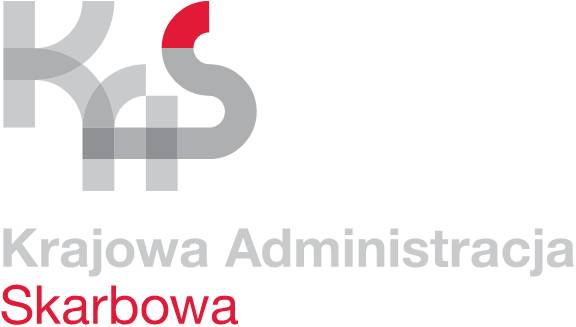 Wizyta w urzędzie skarbowym tylko po wcześniejszej rezerwacjiJeśli musisz przyjść do urzędu skarbowego, umów wcześniej wizytę na podatki.gov.pl.Wiele spraw z urzędem skarbowym możesz załatwić online, m.in. przez serwis e-Urząd Skarbowy.Złóż PIT elektronicznie, dzięki czemu szybko otrzymasz zwrot podatku.Wspólnie dbajmy o bezpieczeństwo.Wiele spraw z urzędem skarbowym możesz załatwić online i bez wychodzenia z domu, m.in. poprzez serwis e-Urząd Skarbowy na podatki.gov.pl.
W e-Urzędzie Skarbowym masz dostęp m.in. do usługi Twój e-PIT, e-mikrofirmy, wykazu mandatów karnych. Możesz zrealizować płatności online do organów podatkowych i zobaczyć historię wpłat. Możesz również sprawdzić swoje dane osobowe, które posiada urząd skarbowy. W serwisie złożysz w formie elektronicznej niektóre pisma np. zawiadomienie ZAW-NR, pismo w sprawie wyjaśnienia przeznaczenia wpłaty, wniosek o zaliczenie nadpłaty lub zwrotu podatku na poczet innych zobowiązań czy tzw. czynny żal.E-Urząd Skarbowy jest dostępny 24 godziny na dobę przez 7 dni w tygodniu z dowolnego urządzenia podłączonego do internetu.Rezerwacja wizyty w urzędzie skarbowymW sytuacjach, gdy nie możesz załatwić swojej sprawy elektronicznie lub przez telefon i musisz udać się do urzędu skarbowego, wcześniej umów się na wizytę. Ze względu na sytuację epidemiczną konieczna jest rezerwacja terminu i godziny wizyty.Najprościej zrobić to przez internet za pomocą elektronicznego formularza, dostępnego na stronie podatki.gov.pl.Podatnicy w urzędach obsługiwani są z zachowaniem szczególnych środków ostrożności. Obowiązują maseczki i limity osób, które mogą przebywać w pomieszczeniach. Dzięki rezerwacji wizyty unikamy kolejek i przyśpieszamy obsługę, tym samym zwiększamy bezpieczeństwo naszych klientów i naszych pracowników. Bez umawiania wizyty dokumenty możesz dostarczyć do urzędu poprzez złożenie w urnie wystawionej w urzędzie (bez potwierdzenia odbioru) lub wysłanie pocztą.Ze względu na sytuację epidemiczną w poszczególnych urzędach skarbowych mogą wystąpić czasowe przerwy w bezpośredniej obsłudze klientów. Informacje na ten temat publikowane są na bieżąco na stronach internetowych urzędów.Telefoniczna rezerwacja wizytyW Urzędzie Skarbowym w Olkuszu wizytę możesz zarezerwować także telefonicznie pod nr  32 645-02-20 wew. 100,
881-949-754Dodatkowe numery infolinii urzędu:PIT– nr telefonu 32 626-06-96, 32 626-06-04
VAT– nr telefonu 32 626-06-03, 32 626-06-01
CIT– nr telefonu 32 626-06-66, 32 626-06-37
podatek akcyzowy– nr telefonu 12 681-71-33 (US Kraków Nowa Huta)
spadki/darowizny– nr telefonu 32 626-06-31, 32 626-06-34
PCC– nr telefonu 32 626 06 96, 32 626-06-04
rejestracja podatników– nr tel. 32 626-06-27, 32 626-06-25
egzekucja administracyjna– nr telefonu 32 626-06-71, 32 626-06-69
rachunkowość podatkowa – nr tel. 32 626-06-45, 32 626-06-44
komórka wierzycielska– nr telefonu 32 626-06-23, 32 626-06-24Trwa akcja rozliczania PIT za 2020 r., w czasie której miliony podatników składają swoje roczne zeznanie podatkowe. Najprościej zrobić to przez internet korzystając z usługi Twój e-PIT lub z systemu e-Deklaracje. Jeżeli złożysz swoje zeznanie w formie elektronicznej szybciej otrzymasz zwrot nadpłaconego podatku – urząd skarbowy zrealizuje zwrot w terminie do 45 dni.